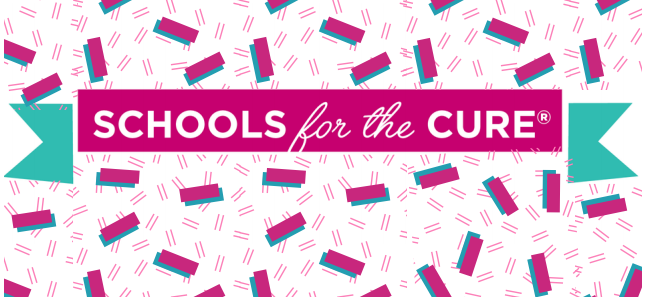 Join (INSERT SCHOOL OR GROUP NAME) in the fight against breast cancer by supporting our Schools for the Cure (INSERT PINK OUT GAME, EVENT, OR FUNDRAISER). All proceeds will be donated to Susan G. Komen Austin to help save lives and end breast cancer forever. Did you know 75% of the money Komen Austin raises is invested into LOCAL community health grants and the remaining 25% funds global research to find the cures for breast cancer? Since 1999 Komen Austin has invested more than $11 million into breast health services and education in Bastrop, Caldwell, Hays, Travis, and Williamson counties. Additionally, $5 million has been raised to fund global research studies to find the cure for breast cancer. Join us in the fight by (INSERT HOW TO DONATE). Please contact (INSERT CONTACT NAME AND #) to get involved. 